Об утверждении дизайн-проектов дворовых  территорий включенных в Программу «Формирование современной городской среды Краснокутского сельского поселения»  на 2020-2027 годыВ соответствии с Постановлением Правительства Российской Федерации от 10 февраля 2017 года № 169 «Об утверждении правил предоставления и распределения субсидий из федерального бюджета бюджетам субъектов Российской Федерации на поддержку государственных программ субъектов Российской Федерации и муниципальных программ формирования современной городской среды», Федеральным законом от 06 октября 2003 года № 131-ФЗ «Об общих принципах организации местного самоуправления в Российской Федерации», в целях реализации на территории Краснокутского сельского поселения Спасского муниципального района Программы «Формирование современной городской среды Краснокутского сельского поселения» на 2020-2027 годы, в соответствии с Порядком разработки, обсуждения, согласования и утверждения дизайн-проектов благоустройства дворовой территории в  Краснокутском сельском поселении, администрация Краснокутского сельского поселенияПОСТОНОВЛЯЕТ:Утвердить дизайн-проект благоустройства дворовой территории по адресу: Приморский край, Спасский район, с. Красный Кут, ул. Дос, д. 8, включенной в муниципальную Программу «Формирование современной городской среды Краснокутского сельского поселения» на 2020-2027 годы. (Приложение №1)Утвердить дизайн-проект благоустройства дворовой территории по адресу: Приморский край, Спасский район, с. Красный Кут, ул. Дос, д. 9, включенной в муниципальную Программу «Формирование современной городской среды Краснокутского сельского поселения» на 2020-2027 годы. (Приложение №2)Настоящее постановление вступает в силу со дня официального опубликования (обнародования) на официальном сайте администрации Краснокутского сельского поселения в сети Интернет краснокутское.рф.Контроль за исполнением настоящего постановления оставляю за собой. Глава Краснокутского сельского поселения 	А.Б. ПетриченкоПриложение №1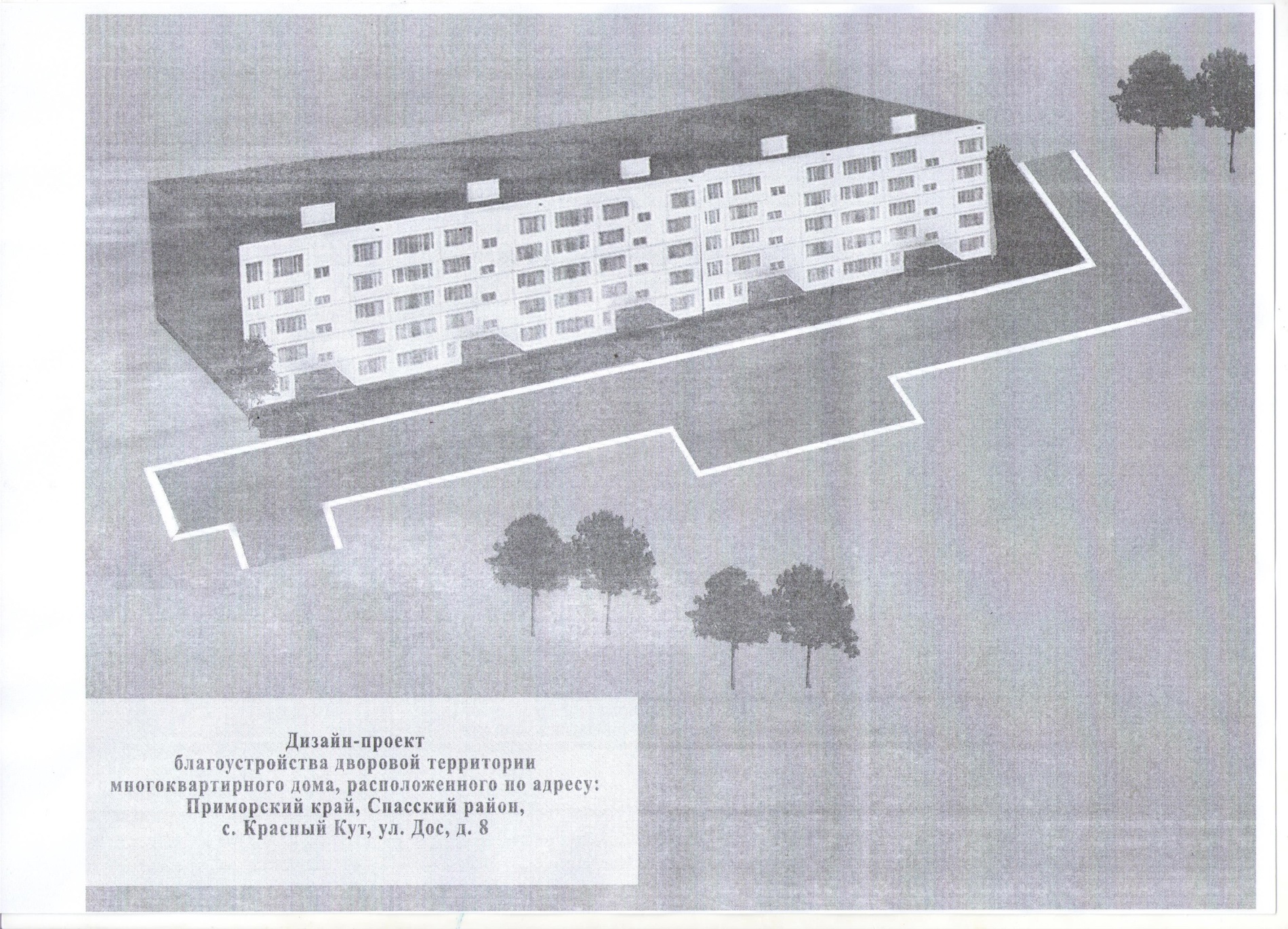 Приложение №2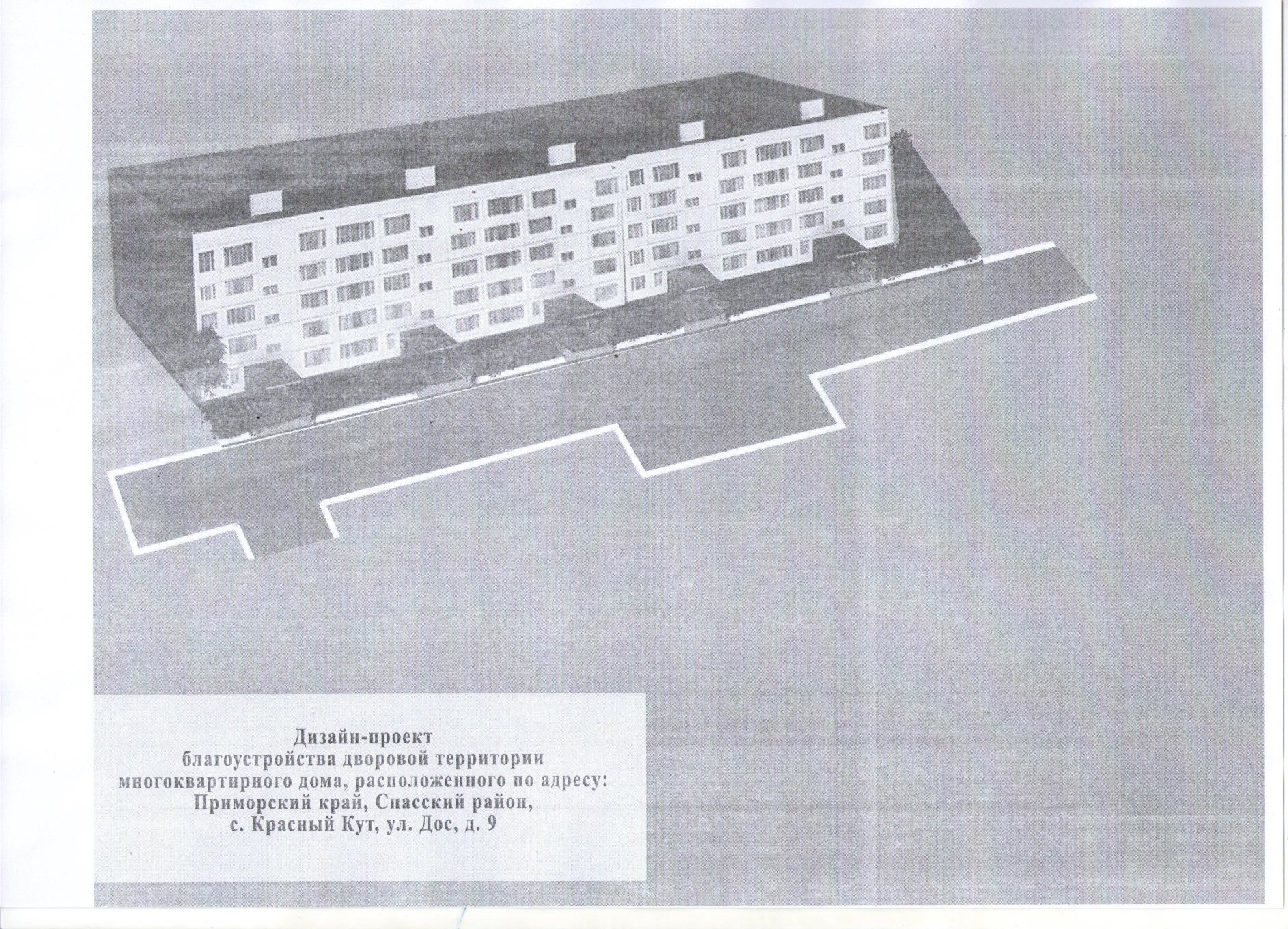 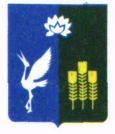 АДМИНИСТРАЦИЯКРАСНОКУТСКОГО СЕЛЬСКОГО ПОСЕЛЕНИЯСПАССКОГО МУНИЦИПАЛЬНОГО РАЙОНАПРИМОРСКОГО КРАЯАДМИНИСТРАЦИЯКРАСНОКУТСКОГО СЕЛЬСКОГО ПОСЕЛЕНИЯСПАССКОГО МУНИЦИПАЛЬНОГО РАЙОНАПРИМОРСКОГО КРАЯАДМИНИСТРАЦИЯКРАСНОКУТСКОГО СЕЛЬСКОГО ПОСЕЛЕНИЯСПАССКОГО МУНИЦИПАЛЬНОГО РАЙОНАПРИМОРСКОГО КРАЯПОСТАНОВЛЕНИЕ ПОСТАНОВЛЕНИЕ ПОСТАНОВЛЕНИЕ 08.02.2022 год         с. Красный Кут                                           № 1-па